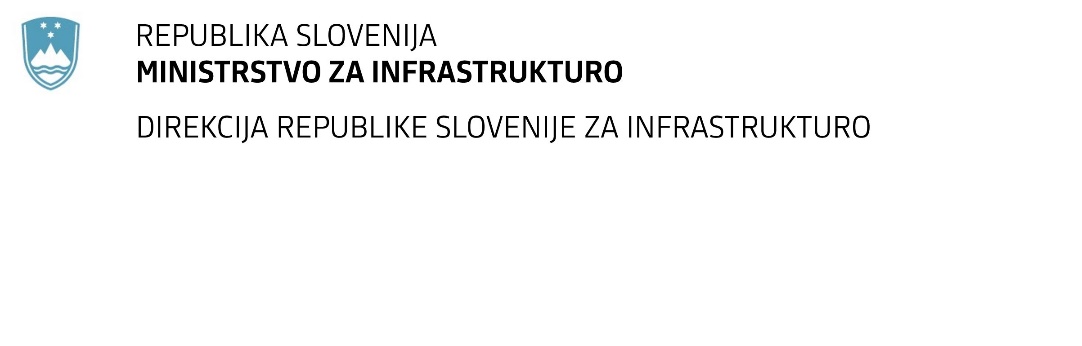 SPREMEMBA RAZPISNE DOKUMENTACIJE za oddajo javnega naročila Obvestilo o spremembi razpisne dokumentacije je objavljeno na "Portalu javnih naročil" in na naročnikovi spletni strani. Na  naročnikovi spletni strani JE priložen čistopis spremenjenega dokumenta. Obrazložitev sprememb:Spremembe so sestavni del razpisne dokumentacije in jih je potrebno upoštevati pri pripravi ponudbe.Številka:43001-91/2021-01oznaka naročila:A-61/21 G   Datum:28.04.2021MFERAC:2431-21-000408/0Rekonstrukcija nadvoza čez železniško progo pri Orehku (KR0048) na R1-211/0211 v km 1,6001.V popisu del v .xls obliki se v zavihku REKAPITULACIJA SKUPNA spremeni matematična operacija (formula) v stolpcu 'CENA BREZ DDV' pri načrtu 11/10 Elaborat odvijanja železniškega prometa v času izvajanja del (B2).2.V popisu del v .xls obliki se v zavihku 11.10 ŽELEZNIŠKI PROMET v popisu B1 in popisu B2: v stolpcu 'Cena za enoto' brišejo vsebine vseh celic (te določi ponudnik sam pri pripravi ponudbe) razen pri postavki 8. nepredvidena dela v popisu B1 in postavki 8. nepredvidena dela v popisu B2,v stolpcu 'Vrednost' definirajo matematične operacije (formule), in sicer se je v vsaki vrstici vpisala formula za zmnožek vrednosti predhodnih dveh celic, razen pri postavki 8. nepredvidena dela v popisu B1 in postavki 8. nepredvidena dela v popisu B2,pobriše vsebino celic E33, E40, E55 in E62.